Конспект занятия «В гости к Весне»Подготовила: воспитатель Макуха Н. В.Цель: систематизировать представления детей о времени года весне.Задачи: Уточнить и закрепить представления детей об изменениях, происходящих в природе весной; формировать умение подбирать прилагательные к существительным. Развивать мышление, внимание, мелкую моторику пальцев рук.Воспитывать бережное отношение к окружающей природе. Предварительная работа: разучивание стихотворения «К нам весна шагает» И. Токмаковой, наблюдения на прогулках, рассматривание картин и иллюстраций о весне. Оборудование: • «портреты»  весенних месяцев; • картинки  солнышко; птицы – перелетные и зимущие, животные и их детеныши, весенняя полянка.Методические приемы:  вопросы, рассматривание картинок, просмотр видеофильма, игры, чтение стихов, сюрпризный момент, нетрадиционная техника рисования.Ход занятия:В: Ребята, сегодня утром к нам в группу принесли конверт с письмом. Я решила открыть это письмо вместе с вами. Да вот положила этот конверт вместе с другими. Посмотрите, как много у меня конвертов. Это письмо было в прямоугольном конверте синего цвета. Помогите мне его найти.В: Давайте прочитаем, что же написано в письме.«Жили-были 4 времени года: Зима, Весна, Лето и Осень. Жили они дружно и по очереди правили всем миром: 3 месяца – Зима, 3 месяца – Весна, 3 месяца – Лето и 3 месяца- Осень. Но однажды Зима решила, что она самая главная и не захотела уступить место Весне. Загрустили под снежным покровом растения. Птицы перестали петь песни. Люди устали носить тяжелую зимнюю одежду. Забеспокоились Осень и Лето. А Весна сказала: «Не печальтесь! У меня есть чудо, которое поможет победить холод!»»В: Ребята, а чтобы узнать, что за чудо помогло Весне, нужно отгадать загадку:Ну-ка, кто из вас ответитНе огонь, а больно жжет,Не фонарь, а ярко светит, И не пекарь, а печет?Д: Солнце.В: Действительно, солнце – большое и доброе. Оно сегодня пришло к нам в гости. Ой, а лучики рассыпались. Поможем солнышку, соберем лучики и расскажем, какое у нас солнышко.(Дети кладут лучики к солнцу и подбирают прилагательные: желтое, теплое, ласковое, радостное, лучистое, веселое, румяное).В: Вот какое солнышко у нас получилось и оно приглашает нас в гости к весенним  месяцам.В: Какие весенние месяцы вы знаете?Д: Март, апрель, май.В: Вот у них мы сегодня побываем в гостях. Итак, отправляемся в гости к марту. Ребята, какие изменения в природе происходят ранней весной?Д: Тает снег, бегут ручьи, на реках ледоход, появляются проталины, на крышах сосульки. (прикрепляют картинки к доске).В: Ребята, давайте поиграем в игру «Скажи наоборот».Зимой дни короткие, а весной… (длинные).Зимой снег выпадает, а весной…(тает).Зима холодная, а весна….(теплая).Зимой заяц белый, а весной…(серый).Зимой медведь спит, а весной …(просыпается).В: Ребята. А теперь давайте немного отдохнем.Физкультминутка.«Веснянка»(Поочерёдно выбрасываемруки вверх)Солнышко, солнышко(Покачиваем туловище со сцепленныминад головой руками)Золотое донышко!(2 раза прыжки на двух ногах)Гори, гори ясно,Чтобы не погасло!(Бег на месте)Побежал в саду ручей,(Взмахи руками, как крыльями)Прилетело сто грачей,(медленно приседаем)И сугробы тают, тают,(Ладошки разводим в стороныв форме цветка)И цветочки вырастают!В: А теперь идем в гости к апрелю. Ребята, какие изменения в природе происходят в середине весны?Д: Снег растаял, на деревьях набухли почки, звери просыпаются после зимней спячки, прилетают перелетные птицы, распускаются первые весенние цветы.В: Ребята, давайте поиграем в игру «Найди перелетных птиц и сосчитай их».(Картинки: голубь, ворона, воробей, ласточка, грач, гусь, скворец, журавль).В: Ребята, посчитайте, сколько здесь перелетных и сколько зимующих птиц? Каких птиц больше?В: А сейчас мы с вами отправляемся в гости к последнему весеннему месяцу – маю. Назовите  изменения, которые происходят в природе в конце весны.Д: На деревьях появляются листочки, становится тепло, животные выходят на прогулку с малышами.В: Ребята, давайте вспомним как называют детеныше диких животных.Игра «Мамы и малыши».Медведица – медвежонокВолчица – волчонокЛисица – лисенокЗайчиха- зайчонокБельчиха – бельчонокЕжиха – ежонокВ: Ребята, а чтобы деревья всегда нас радовали своей красотой давайте назовем их ласково.Тополь – тополекДуб – дубокОсина – осинкаБереза – березонькаВ: А еще в конце весны цветут одуванчики. Давайте и мы с вами нарисуем весеннюю полянку из одуванчиков.В: Молодцы, ребята. У каких месяцев мы побывали в гостях?Вам понравилось наше путешествие?Мы с вами побывали в гостях у весны и вспомнили все изменения в природе, которые происходят весной. А скоро мы попрощаемся с весной и будем встречать лето.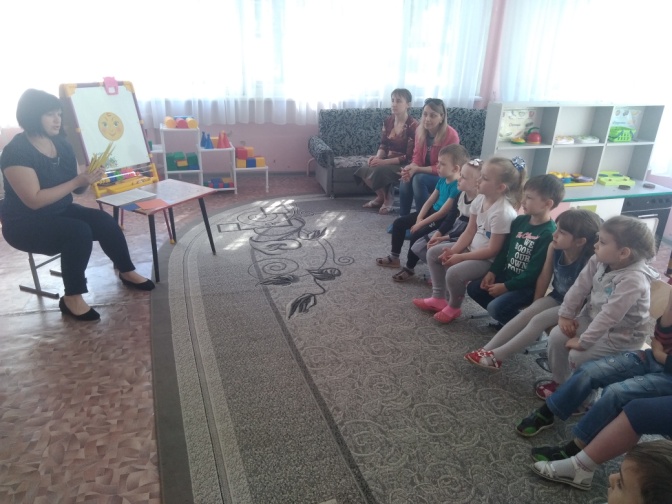 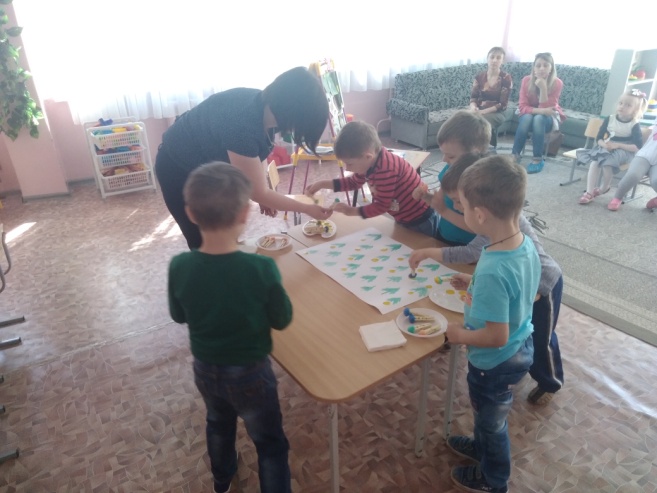 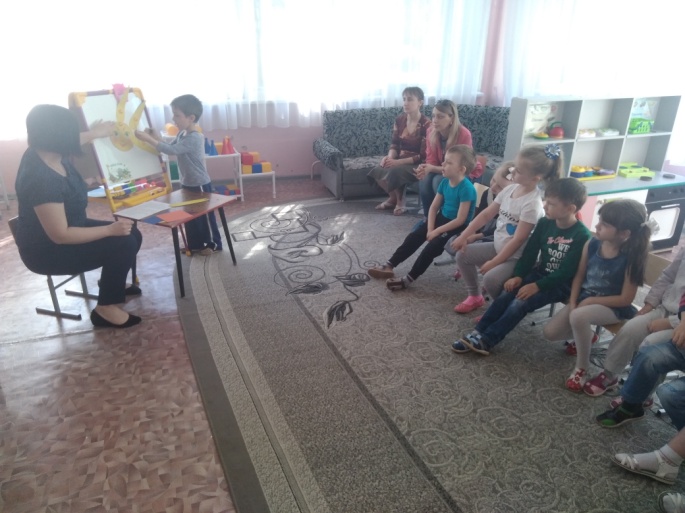 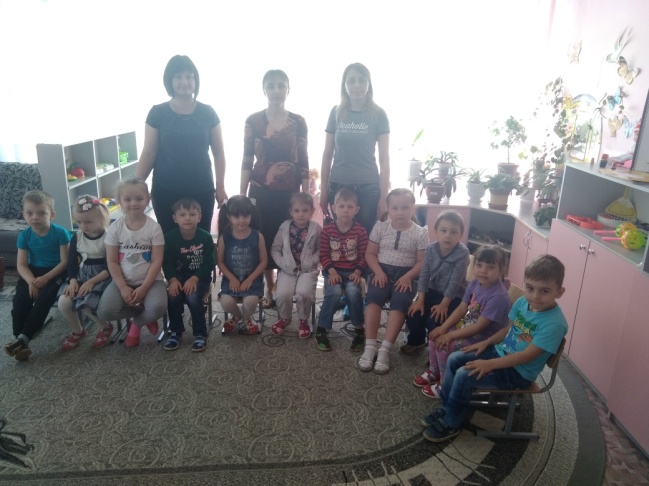 